Вучэбная праграма па вучэбным прадмеце «Матэматыка» для IX класа ўстаноў адукацыі, якія рэалізуюць адукацыйныя праграмы агульнай сярэдняй адукацыі з беларускай мовай навучання і выхаванняГЛАВА 1АГУЛЬНЫЯ ПАЛАЖЭННІ1. Дадзеная вучэбная праграма па вучэбным прадмеце «Матэматыка» (далей – вучэбная праграма) прызначана для вывучэння зместу вучэбнага прадмета «Матэматыка» ў V–IX класах устаноў адукацыі, якія рэалізуюць адукацыйныя праграмы агульнай сярэдняй адукацыі.2. Дадзеная вучэбная праграма разлічана на 175 гадзін у V–VIII класах (5 вучэбных гадзін на тыдзень) і на 152 гадзіны ў IX класе (4 вучэбныя гадзіны на тыдзень у першым паўгоддзі, 5 вучэбных гадзін на тыдзень у другім паўгоддзі навучальнага года). Пры гэтым для кожнага з V па IX клас прадугледжана па 5 рэзервовых гадзін.Пры вывучэнні вучэбнага прадмета «Матэматыка» ў VII–IX класах вылучаюцца два змястоўныя кампаненты: алгебраічны і геаметрычны. У VII–VIII класах пры вывучэнні зместу алгебраічнага і геаметрычнага кампанентаў вучэбныя гадзіны размяркоўваюцца: 3 гадзіны – алгебра і 2 гадзіны – геаметрыя на тыдзень. У IX класе пры вывучэнні зместу алгебраічнага і геаметрычнага кампанентаў вучэбныя гадзіны размяркоўваюцца: I чвэрць – 4 вучэбныя гадзіны на тыдзень: 2 гадзіны – алгебра і 2 гадзіны – геаметрыя; II чвэрць – 4 вучэбныя гадзіны на тыдзень: 3 гадзіны – алгебра і 1 гадзіна – геаметрыя; III і IV чвэрці – 5 вучэбных гадзін на тыдзень: 3 гадзіны – алгебра і 2 гадзіны – геаметрыя.Колькасць вучэбных гадзін, адведзеная на вывучэнне зместу адпаведных тэм у V–IX класах, з’яўляецца прыкладнай і ўключае рэзерв вучэбных гадзін, вучэбныя гадзіны для арганізацыі паўтарэння, падагульнення і сістэматызацыі вучэбнага матэрыялу. Педагагічны работнік мае права пры неабходнасці пераразмеркаваць колькасць гадзін, адведзеную на вывучэнне зместу вучэбнага прадмета на тыдзень, паміж алгебраічным і геаметрычным кампанентамі з улікам педагагічна мэтазгодных метадаў навучання і выхавання, форм правядзення вучэбных заняткаў, відаў дзейнасці і пазнавальных магчымасцей вучняў.3. Мэты:фарміраванне ў вучняў навуковага светапогляду, пазнавальнай цікавасці, прадметных і метапрадметных кампетэнцый, лагічнага мыслення, інтуіцыі, прасторавага ўяўлення, неабходных для станаўлення асобы, здольнай да самапазнання і самаразвіцця;фарміраванне ў вучняў матэматычнай адукаванасці і авалоданне імі пры вывучэнні вучэбнага прадмета «Матэматыка» разнастайнымі спосабамі дзейнасці, якія прымяняюцца як у межах адукацыйнага працэсу, так і ў рэальных жыццёвых сітуацыях;авалоданне вучнямі кампанентамі прадметнай кампетэнцыі, неабходнымі для працягу атрымання адукацыі на III ступені агульнай сярэдняй адукацыі або на ўзроўнях прафесійна-тэхнічнай, сярэдняй спецыяльнай адукацыі;фарміраванне маральных якасцей вучняў, іх каштоўнаснага стаўлення да ісціны, аб’ектыўнага самааналізу і самаацэнкі, здольнасці аргументавана адстойваць свае перакананні.4. Задачы:фарміраванне ў вучняў уяўленняў пра матэматыку як частку агульначалавечай культуры, пра значнасць матэматыкі ў развіцці цывілізацыі і сучаснага грамадства;развіццё ў вучняў культуры вуснага і пісьмовага маўлення, лагічнага і крытычнага мыслення, здольнасці аргументавана адстойваць свае перакананні;развіццё ў вучняў уменняў працаваць з рознымі крыніцамі інфармацыі, апісваць рэальныя аб’екты і з’явы з дапамогай матэматычных мадэлей;фарміраванне ў вучняў умення самастойна набываць новыя веды, кантраляваць вынікі вучэбнай дзейнасці;выхаванне якасцей асобы вучняў, што забяспечваюць сацыяльную мабільнасць, здольнасць прымаць самастойныя рашэнні і несці за іх адказнасць;развіццё ў вучняў матэматычных здольнасцей, цікавасці да творчай дзейнасці.5. На вучэбных занятках рэкамендуецца выкарыстоўваць разнастайныя метады навучання і выхавання, накіраваныя на актывізацыю самастойнай пазнавальнай дзейнасці вучняў (гульнявыя метады, метад праблемнага навучання, метад праектаў, іншыя метады навучання і выхавання).Мэтазгодна спалучаць франтальныя, групавыя, парныя і індывідуальныя формы навучання, выкарыстоўваць такія віды вучэбных заняткаў, як урок-даследаванне, урок-практыкум, урок абароны праектаў, інтэграваны ўрок, іншыя віды вучэбных заняткаў.Выбар форм і метадаў навучання і выхавання ажыццяўляецца педагагічным работнікам самастойна на аснове мэт і задач вывучэння канкрэтнай тэмы, вызначаных у вучэбнай праграме асноўных патрабаванняў да вынікаў вучэбнай дзейнасці вучняў з улікам іх узроставых і індывідуальных асаблівасцей.Разам з традыцыйнымі сродкамі навучання і сродкамі дыягнаставання вынікаў вучэбнай дзейнасці вучняў мэтазгодна выкарыстоўваць электронныя сродкі, да якіх адносяцца электронныя вучэбныя дапаможнікі, інтэрактыўныя камп’ютарныя мадэлі, электронныя адукацыйныя рэсурсы (электронныя даведнікі, энцыклапедыі, трэнажоры, кантрольна-дыягнастычныя матэрыялы) і іншыя электронныя сродкі. Іх прымяненне спрыяе павышэнню ступені нагляднасці, канкрэтызацыі вывучаемых паняццяў, развіццю цікавасці, стварэнню станоўчых эмацыянальных адносін да вучэбнай інфармацыі і фарміраванню матывацыі да паспяховага вывучэння матэматыкі.У раздзеле «Асноўныя патрабаванні да вынікаў вучэбнай дзейнасці вучняў» указаны вынікі, якіх павінны дасягнуць вучні пры засваенні прад’яўленага зместу.Асноўныя патрабаванні да вынікаў вучэбнай дзейнасці вучняў структураваны па кампанентах: правільна ўжываць тэрміны і выкарыстоўваць паняцці; ведаць; умець.Патрабаванне «правільна ўжываць тэрміны і выкарыстоўваць паняцці» азначае, што вучань суадносіць паняцце з тэрмінам, які яго абазначае, распазнае канкрэтныя прыклады паняцця па характэрных прыметах, выконвае дзеянні ў адпаведнасці з азначэннямі і ўласцівасцямі паняццяў, канкрэтызуе іх прыкладамі.Патрабаванне «ведаць» азначае, што вучань ведае азначэнні, правілы, тэарэмы, алгарытмы, прыёмы, метады, спосабы дзейнасці і аперыруе імі.Патрабаванне «ўмець» фіксуе сфарміраванасць навыкаў прымянення ведаў, спосабаў дзейнасці па іх засваенні і прымяненні, арыентаваных на кампетэнтнасны складнік вынікаў вучэбнай дзейнасці.У працэсе вывучэння зместу вучэбнага прадмета «Матэматыка» асаблівае месца адводзіцца рашэнню задач, арганізацыі праектнай дзейнасці.6. Чаканыя вынікі вывучэння зместу вучэбнага прадмета «Матэматыка»:6.1. асобасныя:валодае матэматычнымі ведамі, уменнямі, навыкамі, спосабамі дзейнасці, неабходнымі пры вывучэнні іншых вучэбных прадметаў;разумее значнасць адукацыі для асобаснага развіцця і самавызначэння;дэманструе ўстойлівую цікавасць да самастойнай дзейнасці, самаразвіцця, самапазнання;праяўляе гатоўнасць да выбару далейшай адукацыйнай траекторыі ў адпаведнасці са сваімі магчымасцямі, здольнасцямі і інтарэсамі;6.2. метапрадметныя:мае сфарміраваныя агульнавучэбныя ўменні і навыкі, якія забяспечваюць здольнасць працаваць з інфармацыяй, вылучаць у ёй галоўнае; крытычна ацэньваць інфармацыю, атрыманую з розных крыніц, правільна інтэрпрэтаваць і выкарыстоўваць яе;умее:аналізаваць, аперыраваць паняццямі, рабіць абагульненні, устанаўліваць аналогіі і прычынна-выніковыя сувязі, класіфікаваць, будаваць лагічную выснову і рабіць вывады;мадэляваць рэальныя аб’екты, з’явы і працэсы з дапамогай матэматычных мадэлей;інтэграваць веды з розных прадметных галін для эфектыўнага вырашэння рознага роду жыццёвых задач, на аснове якіх фарміруюцца і развіваюцца кампетэнцыі вучня;выкарыстоўваць розныя крыніцы інфармацыі ў вучэбна-пазнавальных мэтах, вылучаць галоўнае, істотныя прыметы паняццяў, працаваць з тэкставай і графічнай інфармацыяй (аналізаваць, здабываць неабходную інфармацыю);дакладна і правільна выказваць свае думкі ў вусным і пісьмовым маўленні з прымяненнем матэматычнай тэрміналогіі і сімволікі, правільна класіфікаваць матэматычныя аб’екты, праводзіць лагічныя абгрунтаванні і доказы матэматычных сцвярджэнняў;6.3. прадметныя:мае ўяўленне:пра матэматыку як частку сусветнай культуры і пра месца матэматыкі ў сучаснай цывілізацыі, спосабы апісання на матэматычнай мове з’яў навакольнага свету;асноўныя вывучаемыя матэматычныя паняцці (выраз (лікавы выраз, выраз са зменнымі); ураўненне, няроўнасць; сістэмы ўраўненняў і няроўнасцей; геаметрычная фігура; функцыя) як пра найважнейшыя матэматычныя мадэлі, якія дазваляюць апісваць і вывучаць розныя працэсы і з’явы;асноўныя функцыі, у тым ліку арыфметычную і геаметрычную прагрэсіі і іх уласцівасці, мноствы і аперацыі над імі;валодае:прыёмамі выканання тоесных пераўтварэнняў лікавых выразаў і выразаў са зменнымі; рашэння лінейных, квадратных і дробава-рацыянальных ураўненняў; сістэм і сукупнасцей лінейных і нелінейных ураўненняў; лінейных, квадратных і дробава-рацыянальных няроўнасцей, сістэм няроўнасцей; пабудовы графікаў функцый;прыёмамі рашэння геаметрычных задач на доказ і вылічэнне з выкарыстаннем уласцівасцей фігур;навыкамі мадэлявання пры рашэнні тэкставых, практыка-арыентаваных задач, задач з міжпрадметным зместам;умее:дакладна і правільна выказваць свае думкі ў вусным і пісьмовым маўленні з прымяненнем матэматычнай тэрміналогіі і сімволікі, правільна прымяняць паняцці, класіфікаваць матэматычныя аб’екты, праводзіць лагічныя абгрунтаванні і доказы матэматычных сцвярджэнняў;працаваць з матэматычным тэкстам, здабываючы і інтэрпрэтуючы інфармацыю, прадстаўленую ў рознай форме (табліц, дыяграм, графікаў, схем, іншых формах);распазнаваць на чарцяжах, мадэлях і ў рэальным свеце геаметрычныя фігуры;выкарыстоўваць геаметрычныя велічыні пры рашэнні задач;прымяняць асноўныя ўласцівасці і прыметы геаметрычных фігур пры рашэнні задач на доказ і вылічэнне.7. Кантроль і ацэнка вынікаў вучэбнай дзейнасці вучняў з’яўляюцца абавязковымі кампанентамі адукацыйнага працэсу пры вывучэнні зместу вучэбнага прадмета «Матэматыка».Прызначэнне кантролю ва ўсёй разнастайнасці яго форм, відаў і метадаў правядзення – праверка адпаведнасці вынікаў вучэбнай дзейнасці кожнага вучня асноўным патрабаванням да вынікаў вучэбнай дзейнасці вучняў, устаноўленым у главах 2–6 вучэбнай праграмы, і на гэтай аснове ажыццяўляецца карэкціроўка вучэбна-пазнавальнай дзейнасці вучняў.Кантрольныя работы:V–VI класы – 6 работ;VII–IX класы – 8 работ.Колькасць тэматычных самастойных работ вызначае педагагічны работнік. Рэкамендавана правядзенне тэматычных самастойных работ, якія змяшчаюць алгебраічны і геаметрычны матэрыял.8. Змест вучэбнага прадмета «Матэматыка» грунтуецца на раздзелах матэматыкі: арыфметыка; алгебра; мноства; функцыі; геаметрыя. У сваю чаргу раздзелы матэматыкі выбудоўваюцца з улікам логікі і мэтазгоднасці ў змястоўныя лініі, якія пранізваюць адпаведныя тэмы, якімі прадстаўлены змест вучэбнага прадмета. Пры гэтым улічаны міжпрадметныя сувязі з вучэбнымі прадметамі «Геаграфія», «Фізіка», «Хімія», «Біялогія» і іншымі вучэбнымі прадметамі.Змест вучэбнага прадмета «Матэматыка», вучэбная дзейнасць вучняў, асноўныя патрабаванні да яе вынікаў канцэнтруюцца па наступных змястоўных лініях:лікі і вылічэнні;выразы і іх пераўтварэнні;ураўненні і няроўнасці;каардынаты і функцыі;геаметрычныя фігуры і іх уласцівасці;геаметрычныя велічыні;матэматычнае мадэляванне рэальных аб’ектаў.Прадстаўленыя ў вучэбнай праграме вучэбны матэрыял змястоўнага кампанента, асноўныя патрабаванні да вынікаў вучэбнай дзейнасці вучнў структурыруюцца па тэмах асобна для алгебраічнага і геаметрычнага кампанентаў з улікам паралельнасці вывучэння вучэбнага матэрыялу.ГЛАВА 2ЗМЕСТ ВУЧЭБНАГА ПРАДМЕТА Ў IX КЛАСЕ.АСНОЎНЫЯ ПАТРАБАВАННІ ДА ВЫНІКАЎ ВУЧЭБНАЙ ДЗЕЙНАСЦІ ВУЧНЯЎ(усяго 152 гадзіны, у тым ліку 5 рэзервовых гадзін)Алгебраічны кампанент – 91 гадзінаГеаметрычны кампанент – 61 гадзінаТэма 1. Рацыянальныя выразы (23 гадзіны)Рацыянальны дроб. Асноўная ўласцівасць рацыянальнага дробу. Скарачэнне рацыянальных дробаў.Складанне, адніманне, множанне, дзяленне і ўзвядзенне ў ступень рацыянальных дробаў.Пераўтварэнні рацыянальных дробаў.Практыка-арыентаваныя задачы і задачы з міжпрадметным зместам, іх рашэнне.АСНОЎНЫЯ ПАТРАБАВАННІ ДА ВЫНІКАЎВУЧЭБНАЙ ДЗЕЙНАСЦІ ВУЧНЯЎВучніправільна ўжываюць тэрміны і выкарыстоўваюць паняцці:рацыянальны дроб, рацыянальныя выразы, цэлы рацыянальны выраз, дробавы рацыянальны выраз, абсяг вызначэння рацыянальнага дробу, скарачэнне рацыянальнага дробу;ведаюць:азначэнне рацыянальнага дробу;правілы скарачэння дробаў;правілы складання, аднімання, множання, дзялення і ўзвядзення ў ступень рацыянальных дробаў;умеюць:выконваць аперацыі з рацыянальнымі дробамі; сумесныя дзеянні з рацыянальнымі дробамі;рашаць практыка-арыентаваныя задачы і задачы з міжпрадметным зместам, аналізаваць і даследаваць атрыманыя вынікі.Тэма 2. Функцыі (16 гадзін)Функцыя лікавага аргумента. Абсяг вызначэння, мноства значэнняў. Спосабы задання функцыі. Уласцівасці функцыі (абсяг вызначэння, мноства значэнняў, нулі функцыі, прамежкі знакапастаянства, нарастанне і спаданне). Цотныя і няцотныя функцыі.Пабудова графікаў функцый: y = f(x ± a), y = f(x) ± b, a, bR з дапамогай пераўтварэння графіка функцыі y = f(x).Практыка-арыентаваныя задачы і задачы з міжпрадметным зместам, іх рашэнне.Пабудова графікаў функцый: y = kf(x), y = f(kx), kR, ,y = f(׀x׀), y = ׀f(x)׀ з дапамогай пераўтварэння графіка функцыі y = f(x)**.АСНОЎНЫЯ ПАТРАБАВАННІ ДА ВЫНІКАЎВУЧЭБНАЙ ДЗЕЙНАСЦІ ВУЧНЯЎВучніправільна ўжываюць тэрміны і выкарыстоўваюць паняцці:функцыя;абсяг вызначэння функцыі;мноства значэнняў функцыі;нулі функцыі;прамежкі знакапастаянства функцыі;цотныя і няцотныя функцыі;нарастанне і спаданне (манатоннасць) функцыі;ведаюць:азначэнні функцыі лікавага аргумента; графіка функцыі; цотнай і няцотнай функцыі;правілы пабудовы графікаў функцыі з дапамогай пераўтварэнняў;умеюць:знаходзіць абсяг вызначэння і мноства значэнняў функцыі; нулі функцыі; прамежкі знакапастаянства функцыі; прамежкі нарастання і спадання (манатоннасць) функцыі;выконваць пабудову графікаў функцыі з дапамогай пераўтварэнняў;апісваць рэальныя працэсы з дапамогай функцый;прымяняць уласцівасці функцый для рашэння задач з дапамогай графічных мадэлей;рашаць практыка-арыентаваныя задачы і задачы з міжпрадметным зместам, аналізаваць і даследаваць атрыманыя вынікі.Тэма 3. Дробава-рацыянальныя ўраўненні і няроўнасці (31 гадзіна)Дробава-рацыянальныя ўраўненні. Рашэнне дробава-рацыянальных ураўненняў і ўраўненняў, якія зводзяцца да іх. Мадэляванне рэальных працэсаў з дапамогай дробава-рацыянальных ураўненняў.Формула даўжыні адрэзка з зададзенымі каардынатамі канцоў. Ураўненне акружнасці.Сістэмы нелінейных ураўненняў. Рашэнне сістэм нелінейных ураўненняў. Графічны метад рашэння сістэм нелінейных ураўненняў. Мадэляванне рэальных працэсаў з дапамогай сістэм нелінейных ураўненняў.Дробава-рацыянальныя няроўнасці. Метад інтэрвалаў для рашэння рацыянальных няроўнасцей.Практыка-арыентаваныя задачы і задачы з міжпрадметным зместам, іх рашэнне.Ураўненні і няроўнасці, якія змяшчаюць выразы пад знакам модуля**.АСНОЎНЫЯ ПАТРАБАВАННІ ДА ВЫНІКАЎВУЧЭБНАЙ ДЗЕЙНАСЦІ ВУЧНЯЎВучніправільна ўжываюць тэрміны і выкарыстоўваюць паняцці:дробава-рацыянальнае ўраўненне;дробава-рацыянальная няроўнасць;ураўненне акружнасці;ведаюць:алгарытм рашэння дробава-рацыянальных ураўненняў;алгарытм рашэння рацыянальных няроўнасцей метадам інтэрвалаў;ураўненне акружнасці;формулу даўжыні адрэзка з зададзенымі каардынатамі канцоў;умеюць:рашаць некаторыя віды дробава-рацыянальных ураўненняў; дробава-рацыянальныя няроўнасці метадам інтэрвалаў; сістэмы і сукупнасці рацыянальных няроўнасцей і ўраўненняў;запісваць ураўненне акружнасці з зададзеным цэнтрам і радыусам;знаходзіць даўжыню адрэзка, ведаючы каардынаты яго канцоў;рашаць задачы на мадэляванне рэальных сітуацый з дапамогай дробава-рацыянальных ураўненняў; сістэм ураўненняў; дробава-рацыянальных няроўнасцей.Тэма 4. Прагрэсіі (18 гадзін)Лікавая паслядоўнасць. Спосабы задання лічбавай паслядоўнасці.Арыфметычная і геаметрычная прагрэсіі, іх уласцівасці. Формулы n-га члена і сумы n першых членаў арыфметычнай і геаметрычнай прагрэсій. Характарыстычныя ўласцівасці арыфметычнай і геаметрычнай прагрэсій. Прымяненне ўласцівасцей прагрэсій да рашэння задач.Бясконца спадальная геаметрычная прагрэсія. Сума бясконца спадальнай геаметрычнай прагрэсіі. Уяўленне бясконцага перыядычнага дзесятковага дробу ў выглядзе звычайнага дробу.Мадэляванне рэальных працэсаў з дапамогай уласцівасцей арыфметычнай і геаметрычнай прагрэсій.Практыка-арыентаваныя задачы і задачы з міжпрадметным зместам, іх рашэнне.АСНОЎНЫЯ ПАТРАБАВАННІ ДА ВЫНІКАЎВУЧЭБНАЙ ДЗЕЙНАСЦІ ВУЧНЯЎВучніправільна ўжываюць тэрміны і выкарыстоўваюць паняцці:функцыя натуральнага аргумента;лікавая паслядоўнасць;арыфметычная і геаметрычная прагрэсіі;член прагрэсіі;рознасць арыфметычнай прагрэсіі;назоўнік геаметрычнай прагрэсіі;бясконца спадальная геаметрычная прагрэсія;ведаюць:азначэнні арыфметычнай і геаметрычнай прагрэсій; бясконца спадальнай геаметрычнай прагрэсіі;формулы n-га члена і сумы n першых членаў арыфметычнай і геаметрычнай прагрэсій;характарыстычныя ўласцівасці арыфметычнай і геаметрычнай прагрэсій;формулу сумы бясконца спадальнай геаметрычнай прагрэсіі;умеюць:прымяняць формулы n-га члена для вызначэння члена прагрэсіі па яго нумары і нумара члена прагрэсіі; азначэнні рознасці арыфметычнай прагрэсіі і назоўніка геаметрычнай прагрэсіі; характарыстычныя ўласцівасці для вызначэння віду паслядоўнасці, рашэння задач на знаходжанне элементаў прагрэсій;выводзіць формулы n-га члена арыфметычнай і геаметрычнай прагрэсій і сумы n першых членаў арыфметычнай і геаметрычнай прагрэсій;рашаць задачы на прымяненне формулы n-га члена і сумы n першых членаў арыфметычнай і геаметрычнай прагрэсій;знаходзіць суму членаў бясконца спадальнай геаметрычнай прагрэсіі;прадстаўляць бясконцы перыядычны дзесятковы дроб у выглядзе звычайнага дробу;рашаць практыка-арыентаваныя задачы і задачы з міжпрадметным зместам, аналізаваць і даследаваць атрыманыя вынікі.Тэма 5. Суадносіны ў прамавугольным трохвугольніку (14 гадзін)Сінус, косінус, тангенс, катангенс вострага вугла.Рашэнне прамавугольнага трохвугольніка.Трыганаметрычныя формулы.Сінус, косінус, тангенс, катангенс тупога вугла.Формула плошчы трохвугольніка і паралелаграма.Сярэдняе прапарцыянальнае (сярэдняе геаметрычнае) у прамавугольным трохвугольніку.Практыка-арыентаваныя задачы, задачы з міжпрадметным зместам і іх рашэнне.Тэарэма аб плошчах трохвугольнікаў з агульным (роўным) вуглом. Тэарэма Менелая. Няроўнасць Кашы. Плошча выпуклага чатырохвугольніка**.АСНОЎНЫЯ ПАТРАБАВАННІ ДА ВЫНІКАЎВУЧЭБНАЙ ДЗЕЙНАСЦІ ВУЧНЯЎВучніправільна ўжываюць тэрміны і выкарыстоўваюць паняцці:сінус, косінус, тангенс, катангенс вострага вугла;праекцыя катэта на гіпатэнузу;сярэдняе прапарцыянальнае лікаў;сярэдняе геаметрычнае;ведаюць:азначэнні сінуса, косінуса, тангенса, катангенса вострага вугла;асноўную трыганаметрычную тоеснасць: sin2 + cos2 = 1;значэнні сінуса, косінуса, тангенса і катангенса вуглоў 30°, 45°, 60°;формулы, якія выражаюць тангенс і катангенс аднаго і таго ж вугла, праз сінус і косінус таго ж вугла:;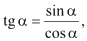 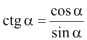 формулы плошчы трохвугольніка і паралелаграма, звязаныя з сінусам вугла;алгарытмы рашэння прамавугольнага трохвугольніка;тэарэму аб сярэднім прапарцыянальным у прамавугольным трохвугольніку;умеюць:даказваць тэарэму аб сярэднім прапарцыянальным у прамавугольным трохвугольніку;выводзіць формулы плошчы трохвугольніка і паралелаграма, звязаныя з сінусам вугла;знаходзіць значэнні трыганаметрычных функцый вуглоў ад 0° да 180°, кратных 30°, 45° і 60°; стораны, вуглы і плошчу прамавугольнага трохвугольніка па вядомых старанах і вуглах;прымяняць названыя тэарэмы і формулы да рашэння задач на вылічэнне і доказ;рашаць практыка-арыентаваныя задачы і задачы з міжпрадметным зместам, аналізаваць і даследаваць атрыманыя вынікі.Тэма 6. Упісаныя і апісаныя акружнасці (15 гадзін)Апісаная і ўпісаная акружнасці трохвугольніка.Прамавугольны трохвугольнік і яго апісаная і ўпісаная акружнасці.Упісаныя і апісаныя чатырохвугольнікі.Практыка-арыентаваныя задачы і задачы з міжпрадметным зместам, іх рашэнне.Апісаная трапецыя. Уласцівасці і прыметы ўпісанага чатырохвугольніка. Пазаўпісаныя акружнасці. Абагульненая тэарэма Піфагора. Формула Эйлера для акружнасцей**.АСНОЎНЫЯ ПАТРАБАВАННІ ДА ВЫНІКАЎВУЧЭБНАЙ ДЗЕЙНАСЦІ ВУЧНЯЎВучніправільна ўжываюць тэрміны і выкарыстоўваюць паняцці:упісаная і апісаная акружнасці, цэнтр упісанай і апісанай акружнасцей;упісаны і апісаны многавугольнікі;ведаюць:азначэнні апісанай і ўпісанай акружнасцей трохвугольніка (многавугольніка); упісанага і апісанага чатырохвугольнікаў (многавугольнікаў);формулы радыуса акружнасці, апісанай каля прамавугольнага трохвугольніка; радыуса акружнасці, упісанай у прамавугольны трохвугольнік; плошчы трохвугольніка, звязанай з радыусам упісанай акружнасці;уласцівасці і прыметы ўпісанага чатырохвугольніка, апісанага чатырохвугольніка;тэарэмы аб акружнасці, апісанай каля трохвугольніка; акружнасці, упісанай у трохвугольнік;умеюць:даказваць тэарэмы аб акружнасці, апісанай каля трохвугольніка; аб акружнасці, упісанай у трохвугольнік; уласцівасці ўпісанага чатырохвугольніка; уласцівасці апісанага чатырохвугольніка;выводзіць формулы радыуса акружнасці, упісанай у прамавугольны трохвугольнік; плошчы трохвугольніка, звязанай з радыусам упісанай акружнасці;прымяняць тэарэмы да рашэння задач на вылічэнне і доказ;будаваць упісаную і апісаную акружнасці трохвугольніка пры дапамозе цыркуля і лінейкі;рашаць задачы на пабудову, практыка-арыентаваныя задачы, задачы з міжпрадметным зместам, аналізаваць і даследаваць атрыманыя вынікі.Тэма 7. Тэарэма сінусаў. Тэарэма косінусаў (15 гадзін)Тэарэма сінусаў. Тэарэма косінусаў. Формула Герона.Рашэнне трохвугольнікаў.Практыка-арыентаваныя задачы і задачы з міжпрадметным зместам, іх рашэнне.Формула медыяны і бісектрысы трохвугольніка. Тэарэма Сцюарта. Тэарэма Пталемея аб упісаным чатырохвугольніку**.АСНОЎНЫЯ ПАТРАБАВАННІ ДА ВЫНІКАЎВУЧЭБНАЙ ДЗЕЙНАСЦІ ВУЧНЯЎВучніправільна ўжываюць тэрміны і выкарыстоўваюць паняцці:радыус акружнасці, апісанай каля трохвугольніка;ведаюць:формулу Герона;тэарэмы сінусаў; косінусаў;вынікі з тэарэмы косінусаў;умеюць:даказваць тэарэму сінусаў і тэарэму косінусаў;знаходзіць косінус вугла трохвугольніка, зададзенага трыма старанамі;вызначаць від трохвугольніка па трох яго старанах;знаходзіць плошчу трохвугольніка, зададзенага трыма старанамі і радыусам апісаннай акружнасці;знаходзіць невядомыя стораны і вуглы (іншыя элементы) па даных, якія вызначаюць трохвугольнік;прымяняць названыя тэарэмы да рашэння задач на вылічэнне і доказ;рашаць практыка-арыентаваныя задачы і задачы з міжпрадметным зместам, аналізаваць і даследаваць атрыманыя вынікі.Тэма 8. Правільныя многавугольнікі (15 гадзін)Правільныя многавугольнікі. Акружнасць, апісаная каля правільнага многавугольніка, і акружнасць, упісаная ў правільны многавугольнік.Формулы радыусаў, апісанай і ўпісанай акружнасцей правільнага многавугольніка. Правільны трохвугольнік, чатырохвугольнік, шасцівугольнік.Даўжыня акружнасці і плошча круга. Сектар і сегмент круга. Даўжыня дугі, плошча сектара і сегмента круга.Практыка-арыентаваныя задачы і задачы з міжпрадметным зместам, іх рашэнне.Залатое сячэнне**.Вектары і каардынаты**.АСНОЎНЫЯ ПАТРАБАВАННІ ДА ВЫНІКАЎВУЧЭБНАЙ ДЗЕЙНАСЦІ ВУЧНЯЎВучніправільна ўжываюць тэрміны і выкарыстоўваюць паняцці:правільны многавугольнік, цэнтр правільнага n-вугольніка;акружнасць, даўжыня дугі акружнасці, круг, сектар, радыус сектара, дуга сектара, вугал сектара, сегмент;ведаюць:азначэнні правільнага многавугольніка; сектара і сегмента круга;лік;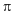 формулы для знаходжання радыусаў апісанай і ўпісанай акружнасцей правільнага многавугольніка па зададзенай старане правільнага трохвугольніка, чатырохвугольніка, шасцівугольніка; вышыні, плошчы правільнага трохвугольніка па зададзенай старане; даўжыні дугі акружнасці, плошчы круга, плошчы сектара, сегмента круга;тэарэму аб акружнасці, апісанай каля правільнага многавугольніка, і аб акружнасці, упісанай у правільны многавугольнік;умеюць:знаходзіць радыусы апісанай і ўпісанай акружнасцей правільнага многавугольніка; плошчы правільнага трохвугольніка і шасцівугольніка; знаходжання велічыні ўнутранага вугла правільнага многавугольніка; даўжыню дугі зададзенай акружнасці, вугал сектара круга, даўжыню дугі сектара круга; плошчу круга, сектара зададзенага круга, сегмента зададзенага круга;прымяняць названыя тэарэмы і формулы да рашэння задач на вылічэнне і доказ;рашаць практыка-арыентаваныя задачы і задачы з міжпрадметным зместам, аналізаваць і даследаваць атрыманыя вынікі.___________________*Дадзеныя тэмы прызначаны для самастойнай пошукава-даследчай або праектнай дзейнасці вучняў (індывідуальнай або групавой), якая арганізуецца педагагічным работнікам.**Дадзеныя тэмы прызначаны для вывучэння матэматыкі на павышаным узроўні.ЗАЦВЕРДЖАНАПастанова Міністэрства адукацыі Рэспублікі Беларусь 07.07.2023 № 190